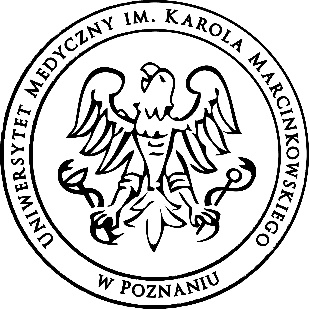 Pracownicze Plany Kapitałowe (PPK)Informacja dla PracownikówW dniu 1 lipca 2019 r. weszły w życie przepisy wprowadzające obowiązek utworzenia PPK – czyli Pracowniczego Planu Kapitałowego i objęły one w pierwszej kolejności największych pracodawców w Polsce, zatrudniających powyżej 250 osób. PPK to powszechne, systematyczne rozwiązanie, które umożliwia pracownikom gromadzenie pieniędzy na przyszłość, przy zaangażowaniu pracodawców i państwa. W obliczu zachodzących w Polsce zmian demograficznych – starzenia się społeczeństwa - uczestnictwo w PPK jest koniecznością, by na emeryturze nie być skazanym wyłącznie na niską emeryturę z ZUS.Po przeprowadzonym konkursie ofert oraz konsultacjach ze stroną społeczną, zdecydowano o wyborze instytucji finansowej, która będzie zarządzać środkami pracowników w ramach PPK. Instytucją zarządzającą będzie Towarzystwo Funduszy Inwestycyjnych PZU SA (TFI PZU) należące do Grupy PZU. PZU jest jednym z liderów rynku PPE, które oferuje od ponad 15 lat, i bazując na tym doświadczeniu będzie obsługiwać największych pracodawców w ramach PPK. Obecnie już ponad osiem tysięcy pracodawców z całej Polski wybrało TFI PZU jako najlepszą instytucję do zarządzania PPK w swojej firmie i postanowiło powierzyć jej oszczędności swoich pracowników. PPK w praktyce…Ustawa o Pracowniczych Planach Kapitałowych (PPK) nakłada na pracodawcę obowiązek utworzenia programu, jednak dla pracownika jest on dobrowolny. Zgodnie z ustawą, pracodawca zawiera umowę o prowadzenie w imieniu wszystkich pracowników, którzy są zatrudnieni na podstawie umowy podlegającej obowiązkowym ubezpieczeniom emerytalnych i rentowych przez co najmniej 3 miesiące i znajdują się w przedziale wiekowym 18-55 lat, chyba że pracownik złoży pracodawcy oświadczenie o rezygnacji z odprowadzenia wpłat. Jednak po okresie 4 lat w obowiązku pracodawcy jest poinformowanie pracownika o ponownym zapisie do programu (istnieje możliwość ponownego złożenia oświadczeniu o rezygnacji z odprowadzenia wpłat). Natomiast pracownicy powyżej 55. roku życia, a przed ukończeniem 70 lat nie zostaną automatycznie zapisani, chyba że złożą pracodawcy deklaracje przystąpienia do PPK.  Pieniądze na rachunku PPK będą pochodzić z trzech źródeł:Poniżej przedstawiono symulację jak wyglądałoby wynagrodzenie pracownika zarabiającego miesięcznie 5 000 zł brutto, z programem i bez programu, w podstawowej wersji wpłat – 2% pracownik i 1,5 % pracodawca:dochód 5 000 zł bruttobez PPK – 3 550,19 zł nettoz  PPK – 3 436,19 netto zł (-114 zł)odprowadzona wpłata na indywidualne konto pracownika – 175 zł(plus dopłata powitalna 250 zł oraz dopłaty roczne w wysokości 240 zł)Wpłaty zgromadzone w PPK inwestowane będą w fundusze o różnym poziomie ryzyka w zależności od wieku uczestnika. Będą to fundusze zdefiniowanej daty, czyli terminu, w którym pracownik ukończy 60 lat. 
W momencie zapisu do PPK pracownik trafi automatycznie do jednego z ośmiu funduszy. Każdy uczestnik może gromadzić środki w tym funduszu lub zmienić go na inny. Fundusze zdefiniowanej daty dostosowują swoją politykę inwestycyjną do zmieniającego się wieku uczestnika. Oznacza to, że im bliżej mamy do 60. roku życia, tym bezpieczniej inwestujemy. Wraz z upływem czasu i wzrastającym wiekiem uczestnika PPK, maleje udział w części akcyjnej (udziałowej), a rośnie w części dłużnej (obligacje, bony skarbowe). Celem jest zmniejszanie ryzyka inwestycyjnego wraz z upływem czasu.Każdy uczestnik PPK może skorzystać z pieniędzy zgromadzonych w PPK po ukończeniu 60 lat lub wcześniej w szczególnych sytuacjach życiowych. Może być uczestnikiem tak długo, jak długo pracuje u pracodawcy. Ma prawo do skorzystania z opcji kilku form wypłaty:jednorazowa wypłata 25% zgromadzonych środków, a pozostałe 75% w co najmniej 120 miesięcznych ratach – ta opcja jest zwolniona z konieczności zapłaty podatku od zysków kapitałowych,jednorazowa wypłata 100% zgromadzonych środków albo wypłata w mniej niż 120 ratach – ta opcja wiąże się z koniecznością zapłaty podatku od zysków kapitałowych.Może też wybrać inne alternatywne rozwiązanie tj.:kontynuacja oszczędzania w PPK,dokonanie transferu środków na polisę w zakładzie ubezpieczeń lub na rachunek terminowej lokaty,wypłata środków w formie świadczenia małżeńskiego.Uczestnik może również skorzystać ze swoich środków przed ukończeniem 60. roku życia: w przypadku poważnego zachorowania pracownika, jego małżonka lub dziecka,na sfinansowanie wkładu własnego do kredytu zaciągniętego na inwestycję mieszkaniową 
(do 45. roku życia),na wniosek pracownika, w dowolnym momencie, w postaci zwrotu środków.  Konsekwencją zwrotu środków jest konieczność dokonania ze środków zgromadzonych przez uczestnika określonych przepisami prawa potrąceń:potrąceń do ZUS kwoty odpowiadającej 30% środków z odkupienia jednostek, które zostały nabyte z wpłat finansowanych przez pracodawcę,potrąceń do urzędu skarbowego należnej kwoty podatku od zysków kapitałowych,potrąceń pełnej kwoty pochodzącej z odkupienia jednostek nabytych za wpłatę powitalną oraz dopłaty roczne.Uczestnik może wskazać osoby uprawnione. Zaoszczędzone środki podlegają dziedziczeniu.Dostęp do rachunku online Każdy uczestnik będzie mógł w łatwy sposób kontrolować wartość swoich oszczędności w Internecie na bezpłatnym serwisie inPZU.pl. Umożliwia on sprawdzanie stanu oszczędności, kontrolowanie wysokości wpłat odprowadzanych na rachunek w PPK przez pracodawcę oraz składanie dyspozycji takich jak: zadeklarowanie wpłaty dodatkowej, wskazanie uposażonego, wypłaty pieniędzy, a także decydować o zmianie sposobu inwestowania oszczędności. Serwis zapewnia łatwy dostęp do rachunku dzięki intuicyjnej i nowoczesnej technologii. Można z niego korzystać także przy użyciu smartfonów, a bezpieczeństwo transakcji zapewnia zatwierdzanie zleceń kodem, który użytkownicy otrzymują SMS-em.Pomoc i wsparcieOsoby, które preferują tradycyjną obsługą klienta, mogą korzystać z pomocy Oddziałów PZU. PZU ma jedną z największych sieci placówek w Polsce, która liczy ponad 400 oddziałów, w których 2 500 doradców klienta indywidualnego służy pomocą w kwestiach związanych z przyjmowaniem wybranych dyspozycji dotyczących PPK. Pracownicy mają też do dyspozycji infolinię PZU 22/ 640 05 55 oraz portal internetowy www.emeryturaPPK.pzu.pl ……………………………………..		……………………………………..		……………………………………..		od pracodawcy:wpłata podstawowa – 1,5% wynagrodzenia bruttoze środków publicznych:jednorazowa wpłata powitalna – 250 złdopłata roczna – 240 złod pracownika:wpłata podstawowa – 2% wynagrodzenia brutto bądź od 0,5% do 2% (w przypadku dochodu miesięcznego poniżej 120% minimalnego wynagrodzenia)dodatkowa wpłata dobrowolna – do 2%